от       30.05.2013   №   390с.Туринская СлободаО внесении изменений  в распоряжение администрации Слободо-Туринского муниципального района от 14.12.2012 № 815 «Об утверждении составов рабочих групп по мониторингу достижения на территории Слободо-Туринского муниципального района целевых показателей социально-экономического развития, установленных Указами Президента Российской Федерации от 07 мая 2012 года     № 596 «О долгосрочной государственной экономической политике», от 07 мая 2012 года № 597 «О мероприятиях по реализации государственной социальной политики», от 07 мая 2012 года № 598 «О совершенствовании государственной политики в сфере здравоохранения», от  07 мая 2012 года № 599 «О мерах по реализации государственной политики в области образования и науки», от 07 мая 2012 года № 600 «О мерах по обеспечению граждан Российской Федерации доступным и комфортным жильем и повышению качества жилищно-коммунальных услуг», от 07 мая 2012 года № 601 «Об основных направлениях совершенствования системы государственного управления», от 07 мая 2012 года № 602 «Об обеспечении межнационального согласия», от 07 мая 2012 года № 606 «О мерах по реализации демографической политики Российской Федерации»  1. Внести в распоряжение администрации Слободо-Туринского муниципального района от 14.12.2012 № 815 «Об утверждении составов рабочих групп по мониторингу достижения на территории Слободо-Туринского муниципального района целевых показателей социально-экономического развития, установленных Указами Президента Российской Федерации от 07 мая 2012 года № 596 «О долгосрочной государственной экономической политике», от 07 мая   2012 года № 597 «О мероприятиях по реализации государственной социальной политики», от 07 мая 2012 года № 598 «О совершенствовании государственной политики в сфере здравоохранения», от  07 мая 2012 года      № 599 «О мерах по реализации государственной политики в области образования и науки», от 07 мая 2012 года № 600 «О мерах по обеспечению граждан Российской Федерации доступным и комфортным жильем и повышению  качества  жилищно-коммунальных  услуг»,  от 07 мая 2012 года      2.№ 601 «Об основных направлениях совершенствования системы государственного управления», от 07 мая 2012 года № 602 «Об обеспечении межнационального согласия», от 07 мая 2012 года № 606 «О мерах по реализации демографической политики Российской Федерации» следующие изменения:1.1. Приложение № 2 «Состав рабочей группы по мониторингу достижения на территории Слободо-Туринского муниципального района целевых показателей социально-экономического развития, установленных Указом Президента Российской Федерации от 07 мая 2012 года № 597 «О мероприятиях по реализации государственной социальной политики» изложить в следующей редакции (прилагается).2. Контроль за исполнением настоящего распоряжения возложить на заведующую организационным отделом администрации Слободо-Туринского муниципального района Замараеву Т.А.Главамуниципального района							М.В.Кошелев                                                                                                                   Приложение № 2                                                                                                                   к распоряжению администрации Слободо-Туринскогомуниципального района от  30.05.2013   №  390Состав рабочей группы по мониторингу достижения на территории Слободо-Туринского муниципального района целевых показателей социально-экономического развития, установленных Указом Президента Российской Федерации от 07 мая 2012 года № 597 «О мероприятиях по реализации государственной социальной политики»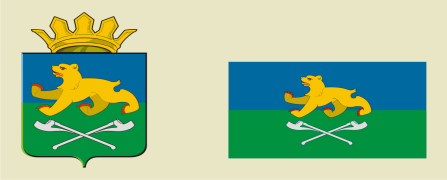 АДМИНИСТРАЦИЯ СЛОБОДО-ТУРИНСКОГОМУНИЦИПАЛЬНОГО РАЙОНАР А С П О Р Я Ж Е Н И ЕКошелев М.В.-Глава Слободо-Туринского муниципального района, руководитель рабочей группы;Кочурова С.С.-начальник ТОИОГВ СО УСП МСП СО по Слободо-Туринскому району, заместитель руководителя рабочей группы (по согласованию); Замараева Т.А.-заведующая организационным отделом  администрации Слободо-Туринского муниципального района, секретарь рабочей группы;Первухина Л.Н.-заместитель начальника - главный экономист МКУ «Централизованная бухгалтерия образовательных учреждений Слободо-Туринского муниципального района»; Тихонькова С. В.-директор МКУК «Слободо-Туринский районный информационно-методический центр»